Ploché řemeny Výroba se provádí slepením na míru dle zadání zákazníkaTolerance řemenů:SiteMap | xHTML | css | © 2007 created by sedin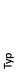 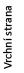 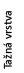 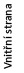 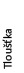 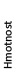 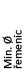 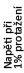 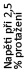 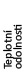 materiálbarvakoef. třenímateriálbarvakoef. třenímmkg/m2mmN/cmN/cm°C°CE sérieE sérieE sérieE sérieE sérieE sérieE sérieE sérieE sérieE sérieE sérieE sérieE sérieE sérieE sérieT-E10/20textilokrová0,7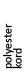 gumačerná0,72,12,525100200-2070T-E30/30textilokrová0,7gumačerná0,73,13,650300600-2070DG-E10/30textilokrová0,7gumaokrová0,733,530100200-2070DG-E10/40textilokrová0,7gumaokrová0,74,25,240100200-2070GGT sérieGGT sérieGGT sérieGGT sérieGGT sérieGGT sérieGGT sérieGGT sérieGGT sérieGGT sérieGGT sérieGGT sérieGGT sérieGGT sérieGGT sérieGTT 40textilšedá0,7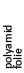 gumazelená0,71,41,52020400100GTT 100textilšedá0,7gumazelená0,71,71,825501000100GTT 140textilšedá0,7gumazelená0,72,32,660701400100GTT 200textilšedá0,7gumazelená0,72,62,81001002000100GTT 280textilšedá0,7gumazelená0,73,13,41501402800100DG HS sérieDG HS sérieDG HS sérieDG HS sérieDG HS sérieDG HS sérieDG HS sérieDG HS sérieDG HS sérieDG HS sérieDG HS sérieDG HS sérieDG HS sérieDG HS sérieDG HS sérieDG1/15 HStextilokrová0,7gumaokrová0,71,61,820501000100DG1/30 HStextilokrová0,7gumaokrová0,733,430501000100DG1/40 HStextilokrová0,7gumaokrová0,744,640501000100DG2/30 HStextilokrová0,7gumaokrová0,73,23,740701400100DG2/40 HStextilokrová0,7gumaokrová0,744,850701400100DG2/60 HStextilokrová0,7gumaokrová0,75,56,360701400100DG3/40 HStextilokrová0,7gumaokrová0,744,31001002000100DG sérieDG sérieDG sérieDG sérieDG sérieDG sérieDG sérieDG sérieDG sérieDG sérieDG sérieDG sérieDG sérieDG sérieDG sérieDG1/15 textilzelená0,7gumazelená0,71,61,820501000100DG1/30 textilzelená0,7gumazelená0,733,430501000100DG1/40 textilzelená0,7gumazelená0,744,640501000100DG2/20textilzelená0,7gumazelená0,72,42,840701400100DG2/30textilzelená0,7gumazelená0,73,23,740701400100DG2/40textilzelená0,7gumazelená0,744,850701400100DG2/60textilzelená0,7gumazelená0,75,56,360701400100DG1/45 MFtextilčervená1gumazelená0,74,55,150501000100DG2/60 MFtextilčervená1gumazelená0,76,57,175701400100GTI sérieGTI sérieGTI sérieGTI sérieGTI sérieGTI sérieGTI sérieGTI sérieGTI sérieGTI sérieGTI sérieGTI sérieGTI sérieGTI sérieGTI sérieGTI 100 textilčerná0,3gumačerná0,61,41,525501000100GTI 140 textilčerná0,3gumačerná0,62,32,860701400100GTI 200 textilčerná0,3gumačerná0,62,63,11001002000100GTI 280textilčerná0,3gumačerná0,63,43,91501402800100GTI 400textilčerná0,3gumačerná0,63,74,22002004000100GTI 600textilčerná0,3gumačerná0,64,95,83003006000100GTI 800textilčerná0,3gumačerná0,65,66,34004008000100GTF sérieGTF sérieGTF sérieGTF sérieGTF sérieGTF sérieGTF sérieGTF sérieGTF sérieGTF sérieGTF sérieGTF sérieGTF sérieGTF sérieGTF sérieGTF 40textilzelená0,3gumazelená0,60,911520400100GTF 60textilzelená0,3gumazelená0,311,12030600100GTF 100textilzelená0,3gumazelená0,61,41,525501000100GTF 140textilzelená0,3gumazelená0,62,12,350701400100UTI sérieUTI sérieUTI sérieUTI sérieUTI sérieUTI sérieUTI sérieUTI sérieUTI sérieUTI sérieUTI sérieUTI sérieUTI sérieUTI sérieUTI sérieUTI 60textilčervená0,3useňšedá0,42,42,7303060080UTI 100 textilčervená0,3useňšedá0,42,52,55050100080UTI 140 textilčervená0,3useňšedá0,43,13,17570140080UTI 200textilčervená0,3useňšedá0,43,33,4100100200080UTI 280textilčervená0,3useňšedá0,43,84150140280080UTI 400textilčervená0,3useňšedá0,44,44,6200200400080UTI 600textilčervená0,3useňšedá0,45,65,9300300600080UTI 800textilčervená0,3useňšedá0,46,16,8400400800080UUI sérieUUI sérieUUI sérieUUI sérieUUI sérieUUI sérieUUI sérieUUI sérieUUI sérieUUI sérieUUI sérieUUI sérieUUI sérieUUI sérieUUI sérieUUI 40useňšedá0,4useňšedá0,43,23,2502040080UUI 100useňšedá0,4useňšedá0,43,23,25050100080UUI 140useňšedá0,4useňšedá0,444,17570140080UUI 200useňšedá0,4useňšedá0,44,24,4100100200080UUI 280useňšedá0,4useňšedá0,44,85150140280080UUI 400useňšedá0,4useňšedá0,466200200400080UUI 600useňšedá0,4useňšedá0,47,27,63003006000Délkado 5000 mm± 0,5 %Délkaod 5000 do 20000 mm± 0,3 %Délkanad 20000 mm± 0,2 %Šíředo 60 mm± 1 mmŠířeod 60 do 150 mm± 1,5 mmŠířenad 150 mm± 2 mm